   Turneringsskydning    2 DOUBLÉER, kun 4. div.       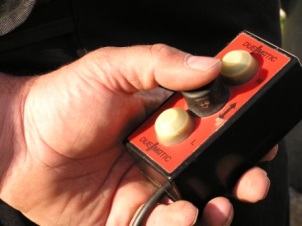 Dato:           Division: 4      Hold (klub og evt.nummer):      4 bedste skal føres i resultatfeltet – der er ingen reserver og der kan max deltage 6 skytter i en skydning og max 8 forskellige i hele turneringen! HUSK at checke at I er enige om den enkeltes resultat på hver stand! Og HUSK at en underskrift herunder er endelig!RESULTATGODKENDELSE: Underskrift (eget hold): _______________________________, underskrift (modstander):___________________________________Skydekort afleveres til Køge-Herfølges hold, resultater indringes samlet til Jørgen Ørn på 4045 4270 snarest efter endt skydning. Kortene afleveres derefter på kontoret på Billesborgvej.SKRIV TYDELIGT!BagduerBagduerBagduerBagduerBagduerBagduerBagduerBagduerBagduerBagduerHøjreduerHøjreduerHøjreduerHøjreduerHøjreduerHøjreduerHøjreduerHøjreduerHøjreduerHøjreduerSpidsduerSpidsduerSpidsduerSpidsduerSpidsduerSpidsduerSpidsduerSpidsduerSpidsduerSpidsduerVenstreduerVenstreduerVenstreduerVenstreduerVenstreduerVenstreduerVenstreduerVenstreduerVenstreduerVenstreduerTotalTotalNavnBagduerBagduerBagduerBagduerBagduerBagduerBagduerBagduerBagduerBagduerHøjreduerHøjreduerHøjreduerHøjreduerHøjreduerHøjreduerHøjreduerHøjreduerHøjreduerHøjreduerSpidsduerSpidsduerSpidsduerSpidsduerSpidsduerSpidsduerSpidsduerSpidsduerSpidsduerSpidsduerVenstreduerVenstreduerVenstreduerVenstreduerVenstreduerVenstreduerVenstreduerVenstreduerVenstreduerVenstreduerTræf SkudTræf:Træf:Træf:Skud:Skud:Skud:Træf:Træf:Træf:Skud:Skud:Skud:Træf:Træf:Træf:Skud:Skud:Skud:Træf:Træf:Træf:Skud:Skud:Skud:Træf:Træf:Træf:Skud:Skud:Skud:Træf:Træf:Træf:Skud:Skud:Skud:Træf:Træf:Træf:Skud:Skud:Skud:Træf:Træf:Træf:Skud:Skud:Skud:Træf:Træf:Træf:Skud:Skud:Skud:Træf:Træf:Træf:Skud:Skud:Skud:Træf:Træf:Træf:Skud:Skud:Skud:Træf:Træf:Træf:Skud:Skud:Skud:Træf:Træf:Træf:Skud:Skud:Skud:Træf:Træf:Træf:Skud:Skud:Skud:Træf:Træf:Træf:Skud:Skud:Skud:Træf:Træf:Træf:Skud:Skud:Skud:Træf:Træf:Træf:Skud:Skud:Skud:Træf:Træf:Træf:Skud:Skud:Skud:Træf:Træf:Træf:Skud:Skud:Skud:Træf:Træf:Træf:Skud:Skud:Skud:Træf:Træf:Træf:Skud:Skud:Skud:Træf:Træf:Træf:Skud:Skud:Skud:Træf:Træf:Træf:Skud:Skud:Skud:Træf:Træf:Træf:Skud:Skud:Skud:Træf:Træf:Træf:Skud:Skud:Skud:Træf:Træf:Træf:Skud:Skud:Skud:Træf:Træf:Træf:Skud:Skud:Skud:Træf:Træf:Træf:Skud:Skud:Skud:Træf:Træf:Træf:Skud:Skud:Skud:Træf:Træf:Træf:Skud:Skud:Skud:Træf:Træf:Træf:Skud:Skud:Skud:Træf:Træf:Træf:Skud:Skud:Skud:Træf:Træf:Træf:Skud:Skud:Skud:Træf:Træf:Træf:Skud:Skud:Skud:Træf:Træf:Træf:Skud:Skud:Skud:Træf:Træf:Træf:Skud:Skud:Skud:Træf:Træf:Træf:Skud:Skud:Skud:Træf:Træf:Træf:Skud:Skud:Skud:Træf:Træf:Træf:Skud:Skud:Skud:Træf:Træf:Træf:Skud:Skud:Skud:Træf:Træf:Træf:Skud:Skud:Skud:Træf:Træf:Træf:Skud:Skud:Skud:Træf:Træf:Træf:Skud:Skud:Skud:Træf:Træf:Træf:Skud:Skud:Skud:Træf:Træf:Træf:Skud:Skud:Skud:Træf:Træf:Træf:Skud:Skud:Skud:Træf:Træf:Træf:Skud:Skud:Skud:Træf:Træf:Træf:Skud:Skud:Skud: